Publicado en  el 09/11/2016 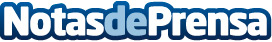 ¿Es posible congelar la sangre sin producir daños en los tejidos?Las puertas hacia la criogenización pasan por entender cómo se puede congelar la sangre sin que produzca daños en los tejidos. Una pequeña ardilla podría tener la respuesta.

Datos de contacto:Nota de prensa publicada en: https://www.notasdeprensa.es/es-posible-congelar-la-sangre-sin-producir Categorias: Medicina alternativa Innovación Tecnológica Otras ciencias http://www.notasdeprensa.es